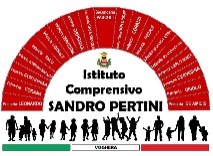 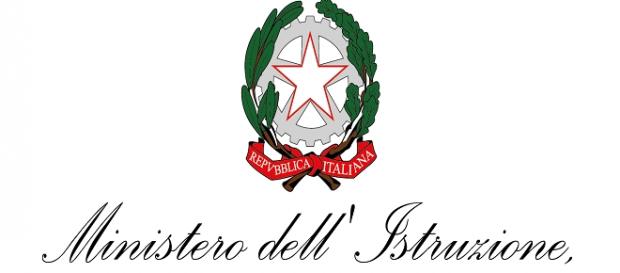 ISTITUTO COMPRENSIVO SANDRO PERTINIVia Marsala 13 27058 Voghera (PV) Tel.0383 41371 fax 0383 41598  C.F. 95032770182Email:   pvic826009@istruzione.it –  PEC: pvic826009@pec.istruzione.itSito web:www.icsandropertinivoghera.edu.it  COD. UNIV. UFFICIO UF1EN5 Circ. n. 164                                         					                                                                                                                      Agli Alunni e                                                                                                        Ai Docenti                                                                                                        IC. PERTINI		                                      						   DSGA/ATA             OGGETTO:  sospensione  delle lezioni             Si comunica  che in tutti i plessi le lezioni sono sospese nei            giorni 7e 8 dicembre come da calendario scolastico e delibera            del Consiglio d’Istituto. Il Dirigente ScolasticoDott.ssa Maria Teresa LopezFirma autografa sostituita a mezzo stampaai sensi dell’art. 3, comma 2, del D.Lgs. 39/93DA DETTARE 